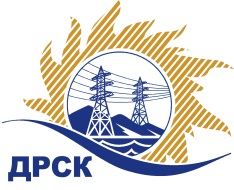 Акционерное Общество«Дальневосточная распределительная сетевая  компания»ПРОТОКОЛ № 413/УР-ВП по выбору победителя открытого запроса предложений на право заключения договора на выполнение работ  «Ремонт ограждения ПС 35/6 кВ "Невер" филиала АЭС» (закупка 1013 раздела 1.1. ГКПЗ 2018 г.)  ЕИС № 31806378936 (МСП) Форма голосования членов Закупочной комиссии: очно-заочная.ПРИСУТСТВОВАЛИ: 9 членов постоянно действующей Закупочной комиссии ОАО «ДРСК»  1-го уровня.ВОПРОСЫ, ВЫНОСИМЫЕ НА РАССМОТРЕНИЕ ЗАКУПОЧНОЙ КОМИССИИ: Об утверждении результатов процедуры переторжки.Об итоговой ранжировке заявок.О выборе победителя запроса предложений.РЕШИЛИ:По вопросу № 1Признать процедуру переторжки состоявшейсяУтвердить окончательные цены заявок участниковПо вопросу № 2Утвердить итоговую ранжировку заявокПо вопросу № 3Планируемая стоимость закупки в соответствии с ГКПЗ: 1 373 200,00 руб., без учета НДС;   1 620 376,00 руб., с учетом НДС.Признать победителем закупка участника, занявшего первое место в итоговой ранжировке по степени предпочтительности для заказчика: ООО 'Прометей+' г. Благовещенск на условиях: стоимость предложения 1 312 302,00 руб. без НДС,  НДС не предусмотрен. Условия оплаты: расчет за выполненные работы в течение 30 календарных дней с даты подписания справки о стоимости выполненных работ КС-3. Срок выполнения работ: 01.07.2018 - 31.07.2018 г. Гарантия на своевременное и качественное выполнение работ, а также на устранение дефектов, возникших по вине Подрядчика, составляет 24 месяца с момента приемки выполненных работ. Срок действия оферты до 31.08.2018.Секретарь Закупочной комиссии 1 уровня  		                                     М.Г.ЕлисееваЧувашова О.В.(416-2) 397-242г.  Благовещенск«31» мая 2018№ п/пНаименование участникаОкончательная цена заявки, руб. без НДС1ООО «Прометей +» 
ИНН/КПП 2801101798/280101001 ОГРН 10528000303921 312 302,002ООО "ДИНАСТИЯ" 
ИНН/КПП 2801128260/280101001 ОГРН 10828010005901 353 498.003ООО «Прометей» 
ИНН/КПП 2801100321/280101001 ОГРН 10428000360701 369 595.804ООО "ЭК "Светотехника" 
ИНН/КПП 2801193968/280101001 ОГРН 11428010021671 373 200.005ООО "ЭНЕРГОСПЕЦСТРОЙ" 
ИНН/КПП 2815015490/281501001 ОГРН 11428150002831 373 198.20Место в итоговой ранжировкеНаименование участника и его адресОкончательная цена заявки, руб. без НДСОкончательная цена заявки, руб. с НДСИтоговая оценка предпочтительности заявок1 местоООО «Прометей +» 
ИНН/КПП 2801101798/280101001 
ОГРН 10528000303921 312 302,001 312 302,000,612 место ООО "ДИНАСТИЯ" 
ИНН/КПП 2801128260/280101001 
ОГРН 10828010005901 353 498.001 597 127.640,563 местоООО «Прометей» 
ИНН/КПП 2801100321/280101001 
ОГРН 10428000360701 369 595.801 369 595.800,424 местоООО "ЭНЕРГОСПЕЦСТРОЙ" 
ИНН/КПП 2815015490/281501001 
ОГРН 11428150002831 373 198.201 620 373.880,415 местоООО "ЭК "Светотехника" 
ИНН/КПП 2801193968/280101001 
ОГРН 11428010021671 373 200.001 620 376.000,41